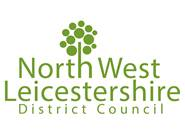 Equality and Human Rights Impact Assessment (EHRIA)Date: 28.07.2020Name of function or policy: Support volunteer litter pickers with equipment hire and waste removal.Is this function or policy: □New   x Revised     Name of Officers completing this form: Ian Webster Who are the main beneficiaries of the function or policy? Registered volunteer litter pickers with North West Leicestershire District Council.Residents within North West Leicestershire wanting to organise one-off litter picks whether individuals or groups.Give brief overview of policy:To support volunteers litter pickers within the District of North West Leicestershire in supplying equipment and organising the collection of waste following the forced suspension due to Covid-19Summary of impacts:Previously suspended, all support to volunteer litter pickers, therefore allowing people of all ages to be physically active whilst helping to assist the Council with the removal of litter from the District with full support from the Authority.What impact is this policy/service likely to have on those living within our areas of deprivation?Increasing levels of physical activityPositive distractionReduce litterEncourage community spirit What impact is this policy/service likely to have on other socio economic groups? (e.g. carers, ex-offenders, low income, homeless)Increasing levels of physical activityPositive distractionReduce litterEncourage community spirit What impact is this policy/service likely to have the recognised health inequalities in our district? (e.g. shorter life expectancy, higher rates of; smoking, COPD, obesity and low levels of breastfeeding. Including the increased risk of death from COVID-19 in the over 70’s, those with diabetes, hypotensive diseases, chronic kidney disease, chronic obstructive pulmonary disease, dementia, those from BAME communities and those from Jewish communities.)Will hopefully reduce health inequalities by allowing everyone the opportunity to be physically active whilst undertaking a task which has a positive effect on one’s mental health and will benefit the whole community. Are there any Human Rights implications?NoConsiderationsDiscussion of significant effectsAgeSexSexual orientation/gender reassignmentRace / EthnicityReligionPregnancy/ MaternityDisabilityMarriage/Civil PartnershipWill the policy potentially impact negatively on persons according to their protected characteristics?NoWill the policy promote equality of opportunity between persons sharing/not sharing protected characteristics?YesSupporting our volunteers will bring together people with various protected characteristics.Does the policy and its action plans support improved access to and experience of services for those users who have protected characteristics?Yes – All Support was previously suspended.Will it promote good relations between persons sharing/not sharing protected characteristics?YesIf there is no impact is there a gap or are there opportunities to develop the policy to enable a positive impact?No